Ⅶ.でな　MATERIALES PARA LA SECUNDARIA さんがへが、やになをしましょう。をにしてさんのにして。Compre el material escolar necesario antes de que empiecen las clases. Puedes ver los materiales comunes que necesitas en la siguiente lista. Dependiendo de las escuelas, los materiales necesarios pueden ser diferentes. Asegúrese de comprobar la lista del colegio al que va a asistir su hijo.a) と()   Ropa y objetos personales（EXAMPLE）　ともに，のとがある。からがいるのをこと。Uniforme (SEIFUKU) Hay ropa de verano y de invierno designada por la escuela para hombres y mujeres. Pregunte en la escuela por las tiendas donde se venden los uniformes.　　※によってのがあるがある。Zapatos de interior (UWABAKI) Designación de la escuela ※El color varía dependiendo del grado.　やしたは。のにされる。La etiqueta con el nombre (NAFUDA) se entregará el día de la ceremonia de ingreso. Cuando se sube de grado o si se pierde, hay que comprar una nueva.　 Mochila escolar (TSUUGAKU KABAN) Color formal　のTや　　Ropa de gimnasia Camisetas y jerséis designados por el colegio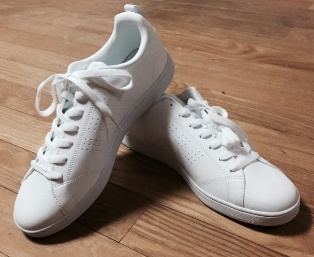 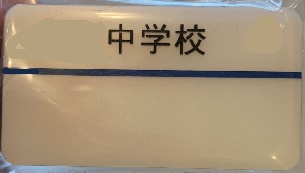 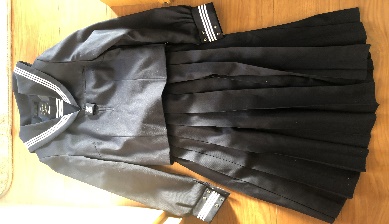 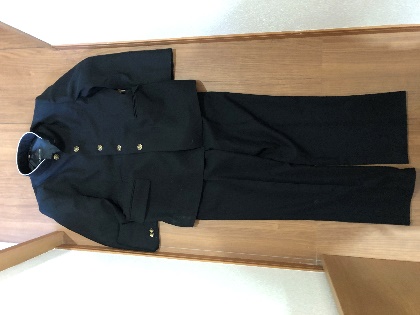 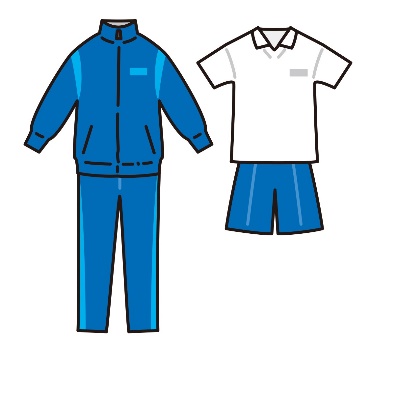 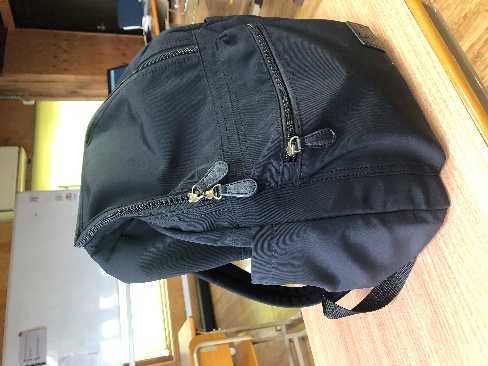 ・・はされています。　En general, los piercings, la permanente y el maquillaje están prohibidos.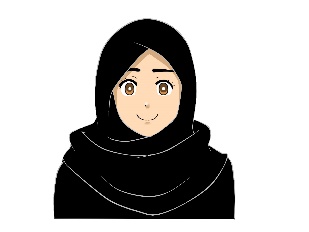 などのながなは、にしてください。 Si necesita consideraciones religiosas como el hijab, consulte con la escuela b)  　 Material escolar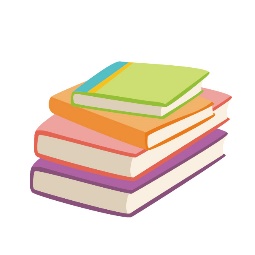 はされています。 Los libros de texto (KYOUKASHO) son gratuitos.の Cuadernos para cada matéria.、、、、　など　　Papelería, estuche, lápices, borradores, reglas, etc.、、、はし、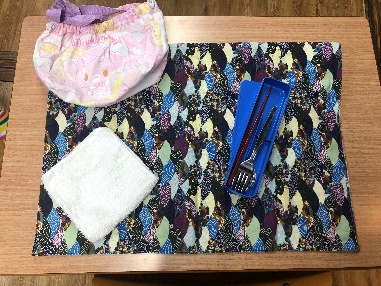 Juego de almuerzo (KYUSHOKU SETTO), servilleta de mesa(NAPUKIN), cuchara, palillos(HASHI), máscara(MASUKU)　にされるもの（）Artículos distribuidos del colegio (Ejemplo)・　・Certificado del estudiante・　・Casco・　・Permiso para bicicletas en la escuela○　について　　○Sobre ir a la escuela en bicicletaに「」をし、をもらい、に。のため、にはがめられていますので、きちんとしてしましょう。Presenta la "solicitud de permiso para ir a la escuela en bicicleta", obtén una etiqueta de registro y ponla en tu bicicleta.Por tu seguridad, hay normas estrictas para ir a la escuela en bicicleta, así que asegúrate de cumplirlas estrictamente.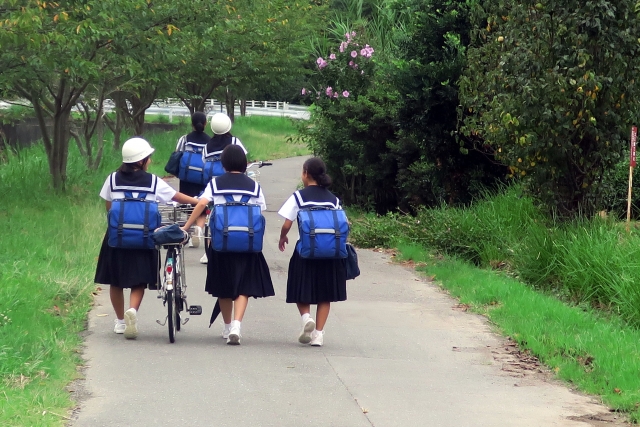 